Publicado en Santiago de Compostela el 22/03/2016 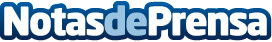 A UE escolle Galicia como exemplo para presentar ao resto de países o proceso de implantación dos grupos de acción local do sector pesqueiro A directora xeral de Desenvolvemento Pesqueiro participou esta semana nun seminario organizado por Farnet en BruxelasDatos de contacto:Nota de prensa publicada en: https://www.notasdeprensa.es/a-ue-escolle-galicia-como-exemplo-para Categorias: Galicia http://www.notasdeprensa.es